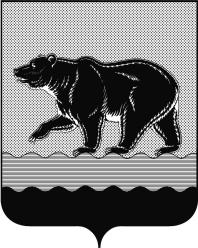 СЧЁТНАЯ ПАЛАТАГОРОДА НЕФТЕЮГАНСКА16 микрорайон, 23 дом, помещение 97, г. Нефтеюганск, 
Ханты-Мансийский автономный округ - Югра (Тюменская область), 628310  тел./факс (3463) 20-30-55, 20-30-63 E-mail: sp-ugansk@mail.ru www.admugansk.ruисх. СП-43-1 от 08.02.2021Заключение на проект изменений в муниципальную программу «Управление муниципальными финансами города Нефтеюганска»Счётная палата города Нефтеюганска на основании статьи 157 Бюджетного кодекса Российской Федерации, Положения о Счётной палате города Нефтеюганска, рассмотрев проект изменений в муниципальную программу «Управление муниципальными финансами города Нефтеюганска» (далее по тексту – проект изменений), сообщает следующее:1. При проведении экспертно-аналитического мероприятия учитывалось наличие экспертизы проекта изменений:1.1. Департамента финансов администрации города Нефтеюганска на предмет соответствия бюджетному законодательству Российской Федерации и возможности финансового обеспечения его реализации из бюджета города Нефтеюганска;1.2. Департамента экономического развития администрации города Нефтеюганска на предмет соответствия:- проекта изменений Порядку принятия решения о разработке муниципальных программ города Нефтеюганска, их формирования, утверждения и реализации, утверждённому постановлением администрации города Нефтеюганска от 18.04.2019 № 77-нп «О модельной муниципальной программе города Нефтеюганска, порядке принятия решения о разработке муниципальных программ города Нефтеюганска, их формирования, утверждения и реализации» (далее по тексту – Порядок от 18.04.2019 № 77-нп);- программных мероприятий целям муниципальной программы;- сроков её реализации задачам;- целевых показателей, характеризующих результаты реализации муниципальной программы, показателям экономической, бюджетной и социальной эффективности;- требованиям, установленным нормативными правовыми актами в сфере управления проектной деятельностью.2. Представленный проект изменений соответствует Порядку от 18.04.2019 № 77-нп.3. Проектом изменений планируется:3.1. В паспорте муниципальной программы строку «Параметры финансового обеспечения муниципальной программы» изложить в новой редакции, уменьшив общий объём финансирования за счёт средств местного бюджета на 11 775,178 тыс. рублей, в том числе:- увеличить в 2021 году на 176,022 тыс. рублей;- уменьшить в 2022 году на 3 000,000 тыс. рублей;- уменьшить в 2023 году на 8 852,000 тыс. рублей;- уменьшить в 2024 году на 99,200 тыс. рублей.3.2. По основному мероприятию 1.1 «Обеспечение деятельности департамента финансов» подпрограммы I «Организация бюджетного процесса в городе Нефтеюганске» увеличить бюджетные ассигнования в 2021 году на 176,022 тыс. рублей на компенсацию расходов по обследованию на новую коронавирусную инфекцию, вызванную COVID–19, понесённых муниципальными служащими администрации города, возвращающимися в Ханты-Мансийский автономный округ – Югру из отпусков.Расчёт стоимости на вышеуказанные расходы произведен путём вычисления средней цены на основании трёх коммерческих предложений. Проанализировав аналогичные расходы, планируемые по комитету культуры и туризма администрации города Нефтеюганска и комитету физической культуры и спорта администрации города Нефтеюганска установлено, что стоимость рассчитана по наименьшей цене, указанной в трёх коммерческих предложениях.Таким образом, плановые затраты департамента финансов администрации города Нефтеюганска в сравнении с планируемыми затратами комитетов рассчитаны по более высокой стоимости аналогичных услуг. Рекомендуем при планировании расходов бюджетных средств расчёт плановых затрат органов администрации осуществлять с учётом единообразного подхода и экономии средств бюджета города.   3.3. 	По основному мероприятию 2.2 «Обслуживание муниципального долга» подпрограммы II «Управление муниципальным долгом города Нефтеюганска» уменьшить средства, выделенные на обслуживание муниципального долга, в связи с отсутствием необходимости в общей сумме на 11 951,200 тыс. рублей, из них:- на 2022 год в сумме 3 000,00 тыс. рублей;- на 2023 год в сумме 8 852,000 тыс. рублей;- на 2024 год в сумме 99,200 тыс. рублей.4. Финансовые показатели, содержащиеся в проекте изменений, соответствуют расчётам, представленным на экспертизу.По результатам экспертизы предлагаем направить проект изменений на утверждение с учётом указанной рекомендации.Председатель                                                                                         С.А. ГичкинаИсполнитель:Инспектор инспекторского отдела № 2Счётной палаты города НефтеюганскаГлазунова Галина МихайловнаТел. 8(3463)203065